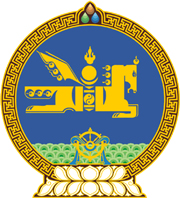 МОНГОЛ УЛСЫН ХУУЛЬ2021 оны 12 сарын 23 өдөр                                                                  Төрийн ордон, Улаанбаатар хот  ХЭЛЭЛЦЭЭР СОЁРХОН БАТЛАХ ТУХАЙ1 дүгээр зүйл.Монгол Улсын Засгийн газар болон Бүгд Найрамдах Хятад Ард Улсын Засгийн газар хооронд байгуулсан “Монгол, Хятадын Замын-Үүд, Эрээний эдийн засгийн хамтын ажиллагааны бүс байгуулах тухай” хэлэлцээрийг Монгол Улсын Засгийн газрын өргөн мэдүүлснээр соёрхон баталсугай.		МОНГОЛ УЛСЫН ИХ ХУРЛЫН ДАРГА 				Г.ЗАНДАНШАТАР